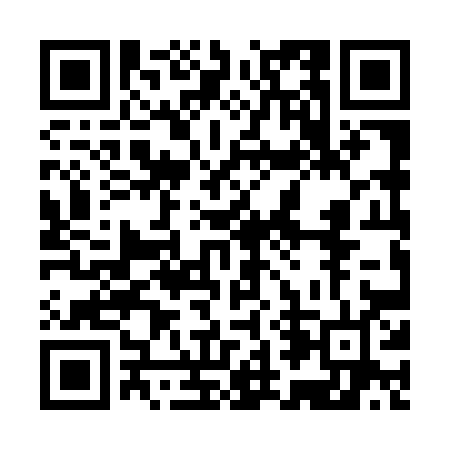 Prayer times for Kawapacni, BangladeshWed 1 May 2024 - Fri 31 May 2024High Latitude Method: NonePrayer Calculation Method: University of Islamic SciencesAsar Calculation Method: ShafiPrayer times provided by https://www.salahtimes.comDateDayFajrSunriseDhuhrAsrMaghribIsha1Wed4:025:2411:573:256:307:522Thu4:015:2311:573:256:317:533Fri4:005:2211:573:256:317:534Sat3:595:2211:563:246:327:545Sun3:585:2111:563:246:327:556Mon3:575:2011:563:246:337:567Tue3:575:2011:563:246:337:568Wed3:565:1911:563:236:347:579Thu3:555:1811:563:236:347:5810Fri3:545:1811:563:236:357:5811Sat3:535:1711:563:236:357:5912Sun3:535:1711:563:236:368:0013Mon3:525:1611:563:236:368:0114Tue3:515:1611:563:226:378:0115Wed3:505:1511:563:226:378:0216Thu3:505:1511:563:226:388:0317Fri3:495:1411:563:226:388:0318Sat3:485:1411:563:226:398:0419Sun3:485:1311:563:226:398:0520Mon3:475:1311:563:226:408:0621Tue3:475:1311:563:226:408:0622Wed3:465:1211:563:216:418:0723Thu3:465:1211:563:216:418:0824Fri3:455:1211:573:216:428:0825Sat3:455:1111:573:216:428:0926Sun3:445:1111:573:216:438:1027Mon3:445:1111:573:216:438:1028Tue3:435:1011:573:216:448:1129Wed3:435:1011:573:216:448:1230Thu3:425:1011:573:216:458:1231Fri3:425:1011:573:216:458:13